Załącznik nr. 1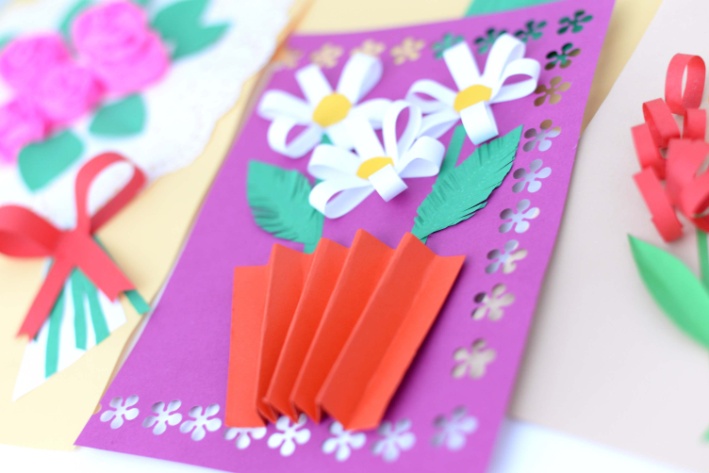 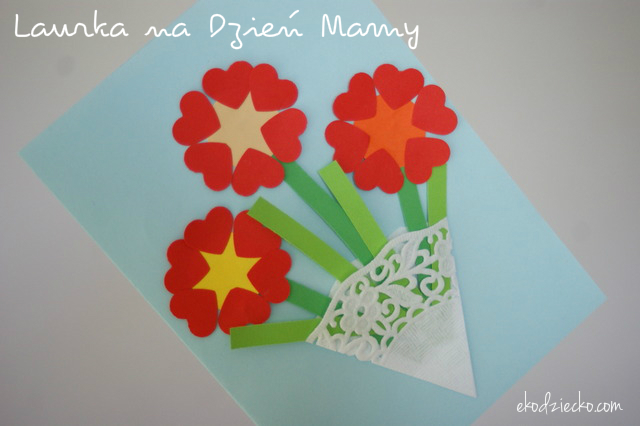 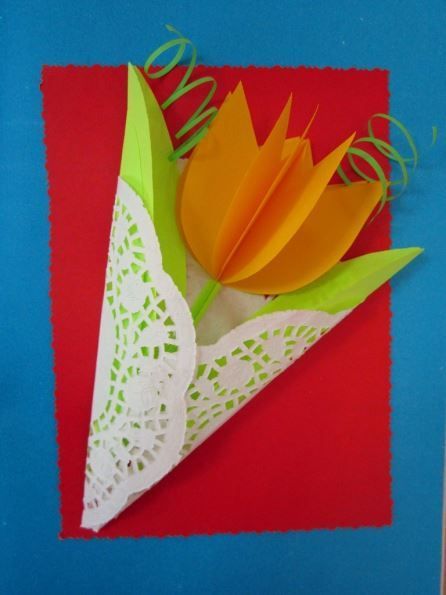 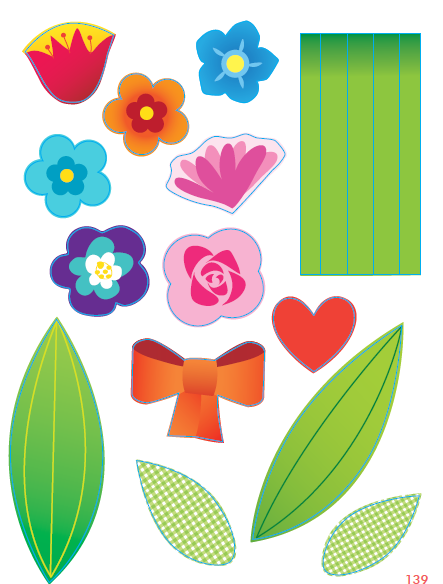 